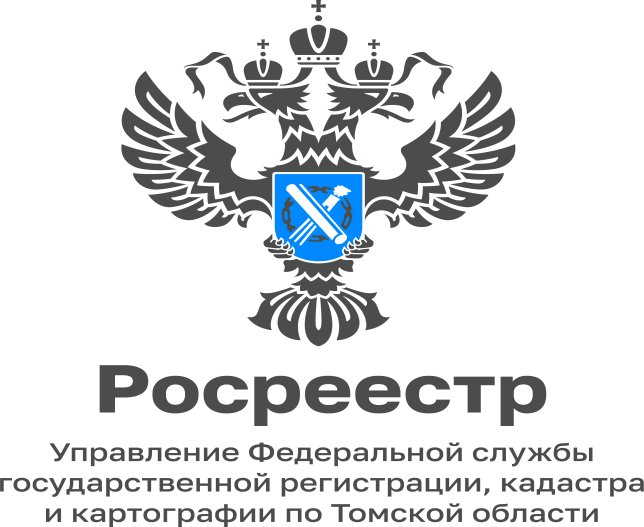 07.11.2022Геодезическая и картографическая основы ЕГРН Геодезической основой Единого государственного реестра недвижимости (ЕГРН) являются государственные геодезические сети (ГГС) и геодезические сети специального назначения (ГССН).ГГС включает в себя геодезические построения различных классов точности:- фундаментальную астрономо-геодезическую сеть;- высокоточную ГС;- спутниковую геодезическую сеть 1 класса;- астрономо-геодезическую сеть и геодезические сети сгущения.Для ведения ЕГРН используются установленные в отношении кадастровых округов местные системы координат с определенными для них параметрами перехода к единой государственной системе координат. Использование ГССН для обеспечения геодезических работ допускается только после передачи отчета о создании ГССН и каталога координат пунктов указанной сети в федеральный фонд пространственных данных.«Картографической основой ЕГРН является единая электронная картографическая основа, создаваемая в соответствии с законодательством о геодезии и картографии. Сведения о картографической основе размещаются на официальном сайте Росреестра», - отметила Людмила Лабуткина, заместитель руководителя Управления Росреестра по Томской области.Единая электронная картографическая основа - это пространственные данные обо всей территории России в виде цифровых топографических карт и цифровых ортофотопланов разных масштабов, которая не содержит сведений, составляющих государственную тайну.Геодезическая и картографическая основы создаются и обновляются Росреестром в соответствии с Федеральным от 30.12.2015 № 431-ФЗ «О геодезии, картографии и пространственных данных и о внесении изменений в отдельные законодательные акты Российской Федерации».На основании приказа Росреестра от 22.04.2019 № П/0160 полномочиями по созданию, обновлению и обеспечению мониторинга актуальности единой электронной картографической основы наделено ФГБУ «Центр геодезии, картографии и ИПД».По вопросам получения сведений о геодезической и картографической основе ЕГРН, содержащихся в ФФПД, необходимо обращаться в ФГБУ «Центр геодезии, картографии и ИПД» по телефону 8 (495) 456-91-27 или по адресу электронной почты: 999@nsdi.rosreestr.ru.Начальник отдела землеустройства и мониторинга земель, кадастровой оценки недвижимости, геодезии и картографии Управления Росреестра по Томской областиОксана Бобкова